TitleDemonstrate skills in processing fish by handDemonstrate skills in processing fish by handLevel22Credit value22Learning OutcomesLearning OutcomesAssessment CriteriaThe learner will:The learner will:The learner can:1.  Prepare to hand process fish 1.  Prepare to hand process fish Obtain the processing specificationPrepare the work station, tools and equipment for hand processingObtain the required fish / fish products and assess their suitability for hand processingTake action to deal with any problems that may affect processing.2.  Hand process fish2.  Hand process fishHand process fish / fish products to achieve required, throughput, yield and quality standardsHandle and store fish / fish products to maintain condition and qualityTake action to deal with problems when hand processing.3. Maintain tools and the workstation when hand processing fish 3. Maintain tools and the workstation when hand processing fish Maintain the condition of the workstation throughout the processKeep knives sharp to maintain their effectivenessStore knives safely when not in use and after useMaintain other tools as required.4. Complete hand processing4. Complete hand processingFollow  procedures to deal with materials that can be recycled or reworkedFollow procedures to dispose of waste materialMake the workstation and equipment ready for use after processingContribute to maintaining records of hand processing activity.5. Understand how to process fish by hand5. Understand how to process fish by handExplain how to interpret a typical processing specificationDescribe the criteria used to assess the suitability of fish for hand processingOutline the quality, yield and throughput criteria used for processingDescribe typical problems that may be encountered during hand filleting and how they may be overcomeCompare techniques used to hand process fish / fish products forfillet round and flatfishpin-bone filletstrim filletshand portion filletsskinned fish filletssteaks of whole fishslices of whole fishDescribe how to handle and store fish and fish products to maintain safety and quality.Additional information about the unitAdditional information about the unitAdditional information about the unitUnit purpose and aim(s)Unit purpose and aim(s)This unit supports vocational development for those who need to demonstrate skills and knowledge in processing fish by hand in a learning environment.The unit is designed for use primarily by those who plan to enter the food and drink industry, in a fish and shellfish processing role. It is designed to assess skills and knowledge demonstrated in a learning environment and it does not confirm competence in the workplace. Unit expiry dateUnit expiry dateDetails of the relationship between the unit and relevant national occupational standards or other professional standards or curricula (if appropriate)Details of the relationship between the unit and relevant national occupational standards or other professional standards or curricula (if appropriate)This unit of assessment relates directly to Improve Sector Performance Standards (approved as National Occupational Standard) units FP.103S Process fish by hand and FP.104K Understand how to process fish by hand.Assessment requirements or guidance specified by a sector or regulatory body (if appropriate)Assessment requirements or guidance specified by a sector or regulatory body (if appropriate)This unit is designed to assess the skills and understanding of learners when demonstrating skills in processing fish by hand. It can be assessed off the job in the learning environment.The learner must demonstrate their skills, knowledge and understanding, to meet all assessment criteria. Assessment methods appropriate to the needs of the learner must be used to generate satisfactory evidence of knowledge and understanding.The Improve Assessment Strategy sets out the overarching assessment requirements.Support for the unit from a SSC or appropriate other body (if required)Support for the unit from a SSC or appropriate other body (if required)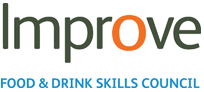 Location of the unit within the subject/sector classification systemLocation of the unit within the subject/sector classification system04 Engineering and Manufacturing TechnologiesName of the organisation submitting the unitName of the organisation submitting the unitImproveAvailability for useAvailability for useSharedUnit available fromUnit available fromUnit guided learning hoursUnit guided learning hours11Unit CategoryUnit CategoryVocational Skill (VS)SPS ReferenceSPS ReferenceFP.103SWBA ReferenceWBA ReferenceL/503/2923